Краевое государственное бюджетноепрофессиональное образовательное учреждение«Минусинский сельскохозяйственный колледж»Методические рекомендации по выполнению самостоятельной работы студентовпо дисциплине ОП.05. Основы строительного производстваспециальности 08.02.07 Монтаж и эксплуатация внутренних санитарно-технических устройств, кондиционирования воздуха и вентиляции	Минусинск, 2015Рассмотренына заседании цикловой комиссиитеплотехнических дисциплинПротокол №    от «__»_____2016г.Методист ЦК______________И.А. КулаковаМетодические рекомендации по выполнению самостоятельной работы по дисциплине ОП.05.Основы строительного производства разработаны на основе Федерального государственного образовательного стандарта среднего профессионального образования по специальности 08.02.07 Монтаж и эксплуатация внутренних санитарно-технических устройств, кондиционирования воздуха и вентиляции.Методические рекомендации предназначены для студентов третьего курса очной формы обучения.Данные методические указания содержат рекомендации по подготовке к защите практической работы, по работе с учебником и конспектированию, по подготовке сообщений, по подготовке и написанию реферата, оформлению мультимедийных презентаций.Автор: Кулакова Ирина Алексеевна, преподаватель высшей квалификационной категории, Минусинский сельскохозяйственный колледж.Рецензент: Евдокимова Светлана Владимировна, преподаватель высшей квалификационной категории, Минусинский сельскохозяйственный колледж.СодержаниеВведениеВысокие темпы научно – технического прогресса вызывают быстрое «старение» знаний, поэтому постоянно требуется их существенное обновление. Условием успешной профессиональной деятельности специалиста становится его профессиональная мобильность, умение самостоятельно работать над собой, повышать свою квалификацию, обновлять свои знания.В решении данной задачи велика роль самостоятельной работы студентов.Самостоятельная работа – это планируемая работа студентов, выполняемая по заданию и при методическом руководстве преподавателя, но без его непосредственного участия.Главной целью самостоятельной работы является не только закрепление, расширение и углубления получаемых знаний, умений и навыков, но и самостоятельное изучение и усвоение нового материала без посторонней помощи.Значимость самостоятельной работы определяется следующим: во-первых, самостоятельная работа позволяет студентам глубоко вникнуть в сущность изучаемого вопроса, основательно в нём разобраться;во–вторых, в ходе самостоятельной работы студенты формируют у себя такие ценные качества, как трудолюбие, организованность, инициативу, силу воли, дисциплинированность, аккуратность, активность, целеустремлённость, творческий подход к делу, самостоятельность мышления, умение работать с технической литературой;в–третьих, систематическая самостоятельная работа студентов повышает культуру их умственного труда, развивает у них умение самостоятельно приобретать и углублять знания.Методические рекомендации к выполнению внеаудиторной самостоятельной работы обучающихся по дисциплине  ОП.05. Основы строительного производства специальности 08.02.07 Монтаж и эксплуатация внутренних санитарно-технических устройств, кондиционирования воздуха и вентиляции предназначены  для  оказания помощи обучающимся в выполнении самостоятельной работы. Настоящие методические указания содержат задания, которые позволят самостоятельно овладеть знаниями и направлены на формирование следующих компетенций: OK 1. Понимать сущность и социальную значимость своей будущей профессии, проявлять к ней устойчивый интерес.ОК 2. Организовывать собственную деятельность, выбирать типовые методы и способы выполнения профессиональных задач, оценивать их эффективность и качество.ОК 3. Принимать решения в стандартных и нестандартных ситуациях и нести за них ответственность.ОК 4. Осуществлять поиск и использование информации, необходимой для эффективного выполнения профессиональных задач, профессионального и личностного развития.ОК 5. Использовать информационно-коммуникационные технологии в профессиональной деятельности.ОК 6. Работать в коллективе и в команде, эффективно общаться с коллегами, руководством, потребителями.ОК 7. Брать на себя ответственность за работу членов команды (подчиненных), за результат выполнения заданий.ОК 8. Самостоятельно определять задачи профессионального и личностного развития, заниматься самообразованием, осознанно планировать повышение квалификации.ОК 9. Ориентироваться в условиях частой смены технологий в профессиональной деятельности.Данная дисциплина осуществляет подготовку к формированию профессиональных компетенций: ПК 1.1. Организовывать и выполнять подготовку систем и объектов к монтажу.ПК 1.2. Организовывать и выполнять монтаж систем водоснабжения и водоотведения, отопления, вентиляции и кондиционирования воздуха. ПК 1.3. Организовывать и выполнять производственный контроль качества монтажных работ.ПК 1.4. Выполнять пусконаладочные работы систем водоснабжения и водоотведения, отопления, вентиляции и кондиционирование воздуха.ПК 1.5. Осуществлять руководство другими работниками в рамках подразделения при выполнении работ по монтажу систем водоснабжения и водоотведения, отопления, вентиляции и кондиционирования воздуха.ПК 2.1. Осуществлять контроль и диагностику параметров эксплуатационной пригодности систем и оборудования водоснабжения и водоотведения, отопления, вентиляции и кондиционирования воздуха.ПК 2.2. Осуществлять планирование работ, связанных с эксплуатацией и ремонтом систем.ПК 2.3. Организовывать производство работ по ремонту инженерных сетей и оборудования строительных объектов.ПК 2.4. Осуществлять надзор и контроль за ремонтом и его качеством. ПК 2.5. Осуществлять руководство другими работниками в рамках подразделения при выполнении работ по эксплуатации систем водоснабжения и водоотведения, отопления, вентиляции и кондиционирования воздуха.ПК 3.1. Конструировать элементы систем водоснабжения и водоотведения, отопления, вентиляции и кондиционирования воздуха.ПК 3.2. Выполнять основы расчета систем водоснабжения и водоотведения, отопления, вентиляции и кондиционирования воздуха.ПК 3.3. Составлять спецификацию материалов и оборудования систем водоснабжения и водоотведения, отопления, вентиляции и кондиционирования воздуха на основании рабочих чертежей.В результате освоения  дисциплине  ОП.05. Основы строительного производства студенты должны: уметь: составлять замерные схемы для изготовления заготовок, используя нормативную литературу;знать: основы строительного производства, монтажа оборудования санитарно-технических систем.В рабочей программе дисциплины «Основы строительного производства» предусмотрены следующие виды самостоятельной работы студентов:Задания для самостоятельного выполненияТема 1.1. Классификация и свойства строительных материалов. Основные свойства лесоматериалов Задание 1.  Составить глоссарий по теме «Основные свойства строительных материалов». Глоссарий должен состоять минимум из 20 терминов, характеризующих физические, химические, механические и технологические свойства. Методические указания по составлению глоссария представлены в Приложении Б.Задание 2. Подготовить сообщение по теме «Достоинства и недостатки древесины».  В сообщении рекомендуется отразить следующую информацию:достоинства древесины;недостатки древесины;защита древесины от разрушения;хранение древесины;изделия из древесины (строганные погонажные изделия, кровельные материалы из древесины, столярные изделия).Методические указания по работе над сообщением представлены в Приложении А.Тема 1.2. Природные и искусственные каменные материалыЗадание 1. Подготовить сообщение по теме «Природные каменные материалы». В сообщении рекомендуется отразить следующую информацию:виды природных каменных материалов;характеристики природных каменных материалов (средняя плотность, прочность при сжатии, истираемость, теплопроводность, износ, морозостойкость, водостойкость);защита, транспортирование и хранение природных каменных материалов.Методические указания по работе над сообщением представлены в Приложении А.Задание 2. Подготовить сообщение по теме «Искусственные каменные материалы». В сообщении рекомендуется отразить следующую информацию:искусственные обжиговые материалы, их виды (керамические материалы и изделия);основные процессы при производстве керамических материалов;искусственные каменные необжиговые изделия, их виды  (силикатные изделия, асбестоцементные, гипсовые и гипсобетонные). Методические указания по работе над сообщением представлены в Приложении А.Тема 1.3. Неорганические вяжущие материалы, бетоны и строительные растворыЗадание 1. Подготовить сообщение по теме «Органические и неорганические вяжущие материалы». В сообщении рекомендуется отразить следующую информацию:определение и классификация неорганических (минеральных) вяжущих материалов (воздушные, гидравлические, автоклавного твердения);основные свойства минеральных вяжущих веществ (плотность, насыпная плотность, водопотребность, скорость схватывания и твердения, прочность);классификация органических вяжущих материалов (битумные, дегтевые);свойства битумных вяжущих материалов.Методические указания по работе над сообщением представлены в Приложении А.Задание 2. Подготовить сообщение по теме «Строительные растворы». В сообщении рекомендуется отразить следующую информацию:определение строительных растворов;классификация строительных растворов;материалы для строительных растворов;свойства растворных смесей и растворов.Методические указания по работе над сообщением представлены в Приложении А.Задание 3. Подготовить сообщение по теме «Бетоны». В сообщении рекомендуется отразить следующую информацию:определение бетонов;классификация бетонов (по назначению, по виду вяжущего, в зависимости от средней плотности, по условиям твердения);материалы для тяжелого бетона;технологические свойства бетонных  смесей;свойства бетона.Методические указания по работе над сообщением представлены в Приложении А.Тема 1.4. Теплоизоляционные и гидроизоляционные материалыЗадание 1. Подготовить сообщение по теме «Теплоизоляционные материалы». В сообщении рекомендуется отразить следующую информацию:классификация теплоизоляционных материалов;требования к качеству теплоизоляционных материалов;неорганические теплоизоляционные материалы, свойства и виды.Методические указания по работе над сообщением представлены в Приложении А.Задание 2. Подготовить сообщение по теме «Гидроизоляционные материалы». В сообщении рекомендуется отразить следующую информацию:свойства гидроизоляционных материалов;виды гидроизоляционных материалов, их применение (гидроизол, бризол, изол).Методические указания по работе над сообщением представлены в Приложении А.Тема 1.5. Трубы и детали, применяемые при производстве санитарно-технических работЗадание 1. Подготовить сообщение по теме «Керамические трубы». В сообщении рекомендуется отразить следующую информацию:достоинства керамических труб;недостатки керамических труб;область применения.Методические указания по работе над сообщением представлены в Приложении А.Задание 2. Подготовить сообщение по теме «Чугунные трубы». В сообщении рекомендуется отразить следующую информацию:достоинства чугунных труб;недостатки чугунных труб;область применения.Методические указания по работе над сообщением представлены в Приложении А.Задание 3. Подготовить сообщение по теме «Стальные трубы». В сообщении рекомендуется отразить следующую информацию:достоинства стальных труб;недостатки стальных труб;область применения.Методические указания по работе над сообщением представлены в Приложении А.Задание 4. Подготовить сообщение по теме «Полипропиленовые трубы». В сообщении рекомендуется отразить следующую информацию:достоинства полипропиленовых труб;недостатки полипропиленовых труб;область применения.Методические указания по работе над сообщением представлены в Приложении А.Задание 5. Подготовить сообщение по теме «Пластмассовые полиэтиленовые трубы». В сообщении рекомендуется отразить следующую информацию:достоинства пластмассовых полиэтиленовых труб;недостатки пластмассовых полиэтиленовых труб;область применения;трубы из сшитого полиэтилена (PEX).Методические указания по работе над сообщением представлены в Приложении А.Задание 6. Подготовить  и написать реферат (или оформить мультимедийную презентацию) по теме «Способы соединения стальных, чугунных, полимерных труб». В реферате по теме «Способы соединения стальных, чугунных, полимерных труб» необходимо отразить следующую информацию:способы соединения стальных чугунных, полимерных труб и дать их краткую характеристику; выбор метода соединения труб;отразить преимущества и недостатки резьбового соединения;указать, как заделываются раструбы чугунных, полимерных труб;схемы соединения полимерных труб с другими материалами. Методические указания по  подготовке и написанию реферата представлены в Приложении В.Методические указания по  оформлению презентации представлены в Приложении Д.Задание 7. Подготовка к защите практической работы «Изучение и подбор сортамента полимерных труб для систем водоснабжения, отопления и водоотведения».При подготовке к защите практической работы «Изучение и подбор сортамента полимерных труб для систем водоснабжения, отопления и водоотведения» студенту, проработав конспекты занятий, учебную литературу необходимо найти ответы на следующие вопросы:Для каких систем применяются стальные, стальные оцинкованные трубы?Что такое сгон? Из каких основных элементов он состоит?Что такое фитинги? Назовите способы соединения стальных труб.В чем преимущества и недостатки резьбового соединения?Виды соединения полимерных труб.При подготовке к защите практической работы рекомендуется использование следующих учебников и учебных пособий:Барановский В.А. Слесарь-сантехник. Учебное пособие для учащихся колледжей и средних профессионально-технических училищ, - Ростов н/Д: Феникс, 2000.Белецкий Б.Ф. Справочник сантехника. – Ростов н/Д: Феникс, 2005.  Основин В.Н., Шуляков Л.В., Основина Л.Г. Справочник современных строительных материалов и конструкций. – Ростов-на-Дону: Феникс, 2010. Интернет ресурсы (выбираются студентом самостоятельно).Методические указания по подготовке к защите практической работы представлены в Приложении Е.Тема 2.2. Разработка грунта и устройство оснований и фундаментовЗадание 1. Подготовить  и написать реферат (или оформить мультимедийную презентацию) по теме «Способы разработки грунта». В реферате по теме «Способы разработки грунта» необходимо отразить следующую информацию:Какими способами проводят разработку грунтов? В чем суть механического способа разработки грунта?В чем заключается метод гидромеханической разработки грунта?Взрывной метод разработки грунта.Условия применения разных методов разработки грунта.Основные процессы при механическом методе разработки грунта.Какие машины используют при механическом способе разработки?Что такое земснаряд?Методические указания по  подготовке и написанию реферата представлены в Приложении В.Методические указания по  оформлению презентации представлены в Приложении Д.Задание 2. Подготовить сообщение по теме «Особенности производства земляных работ в зимнее время». В сообщении рекомендуется отразить следующую информацию:особенности разработки мерзлых грунтов;способы  предварительной подготовки грунта: предохранение от промерзания; оттаиванием; рыхление.Методические указания по работе над сообщением представлены в Приложении А.Задание 3. Подготовить сообщение по теме «Техника безопасности при производстве земляных работ». В сообщении рекомендуется отразить нормативные требования по технике безопасности, содержащиеся в СНиП 12.03.2001 «Безопасность труда в строительстве».Методические указания по работе над сообщением представлены в Приложении А.Тема 2.3. Бетонные работы и монтаж строительных конструкцийЗадание 1. Подготовить сообщение по теме «Техника безопасности при производстве монтажных работ».  В сообщении рекомендуется отразить следующую информацию:безопасная организация труда на строительной площадке;электробезопасность на строительной площадке;техника безопасности при производстве строительных работ в зимнее время.Методические указания по работе над сообщением представлены в Приложении А.Тема 2.4. Работы по устройству защитных и изоляционных покрытийЗадание 1. Подготовить сообщение по теме «Изоляционные работы в зимних условиях». В сообщении рекомендуется отразить следующую информацию:гидроизоляционные работы в зимних условиях;теплоизоляционные работы в зимних условиях;контроль изоляционных работ.Методические указания по работе над сообщением представлены в Приложении А.Тема 3.1. Прокладка и монтаж наружных сетей водоснабжения и водоотведенияЗадание 1. Подготовка к защите практической работы «Определение объемов земляных работ».При подготовке к защите практической работы «Определение объемов земляных работ» студенту, проработав конспекты занятий, учебную литературу необходимо найти ответы на следующие вопросы:Какие основные физические свойства грунта знаете?Какие свойства грунтов влияют на производительность землеройных машин?Какие есть виды земляных сооружений? Назовите основные элементы земляных сооружений.Какие земляные сооружения являются постоянными, временными и вспомогательными?Что такое котлован? Что такое траншея?Какие размеры траншеи  учитываются при расчете объема земляных работ?При подготовке к защите практической работы рекомендуется использование следующих учебников и учебных пособий:Данилкин М. С., Мартыненко И. А., Страданченко С. Г. Основы строительного производства. - Ростов-на-Дону: Феникс, 2010.Соколов Г.К. Технология и организация строительства. – М.: Издательский центр «Академия», 2013.Интернет ресурсы (выбираются студентом самостоятельно).Методические указания по подготовке к защите практической работы представлены в Приложении Е.Тема 3.2. Прокладка и монтаж внутренних систем водоснабжения и водоотведения Задание 1. Подготовка к защите практической работы «Замерные схемы для изготовления заготовок. Определение заготовительных длин деталей».При подготовке к защите практической работы «Замерные схемы для изготовления заготовок. Определение заготовительных длин деталей» студенту, проработав конспекты занятий, учебную литературу необходимо найти ответы на следующие вопросы:Назовите виды чертежей, которые применяют в монтажном проектировании. Как называют размер детали трубопровода, соответствующий расстоянию между центрами фасонных частей? Чем отличается строительная длина детали трубопровода от монтажной?Какое расстояние называют строительной длиной участка трубопровода?Как называют размер детали трубопровода в выпрямленном виде? Что такое фитинги?Как определить по замерным строительным длинам монтажные длины деталей трубопроводов?При подготовке к защите практической работы рекомендуется использование следующих учебников и учебных пособий:Барановский В.А. Слесарь-сантехник. Учебное пособие для учащихся колледжей и средних профессионально-технических училищ. - Ростов н/Д: Феникс, 2000.Белецкий Б.Ф. Справочник сантехника. – Ростов н/Д: Феникс, 2005.Журавлев Б.А. Справочник мастера-сантехника. – М.: Стройиздат, 1982.Интернет ресурсы (выбираются студентом самостоятельно).Методические указания по подготовке к защите практической работы представлены в Приложении Е.Задание 2. Подготовить сообщение по теме «Правила техники безопасности при монтаже систем водоснабжения и водоотведения». В сообщении рекомендуется отразить следующую информацию: безопасность труда при выполнении заготовительных работ;безопасность труда при выполнении монтажно-сборочных работ, в том числе  при работе на высоте;безопасность труда при монтаже систем водоснабжения и водоотведения.Методические указания по работе над сообщением представлены в Приложении А.Тема 3.3. Монтаж систем теплоснабженияЗадание 1. Подготовка к защите практической работы «Составление эскиза элеваторного узла управления».При подготовке к защите практической работы «Составление эскиза элеваторного узла управления» студенту, проработав конспекты занятий, учебную литературу необходимо найти ответы на следующие вопросы:Как классифицируют тепловые сети по способу прокладки? В каком случае применяется наземная прокладка?Какие существуют способы подземной прокладки теплопроводов?Как подразделяются теплопункты?Назначение элеваторного узла.Последовательность монтажа элеваторного узла.При подготовке к защите практической работы рекомендуется использование следующих учебников и учебных пособий:Орлов К.С. Материалы и изделия для санитарно-технических устройств и систем обеспечения микроклимата: Учебник. - М.: ИНФРА-М, 2005.Фокин С.В. Системы отопления, вентиляции и кондиционирования воздуха: устройство, монтаж и эксплуатация: учебное пособие/ С.В. Фокин, О.Н. Шпортько. – М.: Альфа - М.: ИНФРА-М, 2013.Орлов К.С. Монтаж и эксплуатация санитарно-технических, вентиляционных систем и оборудования. М.: Изд. центр «Академия», 2004.Интернет ресурсы (выбираются студентом самостоятельно).Методические указания по подготовке к защите практической работы представлены в Приложении Е.Задание 2. Подготовить  и написать реферат (или оформить мультимедийную презентацию) по теме «Виды и монтаж отопительных приборов». В реферате необходимо отразить следующую информацию:Виды отопительных приборов. Последовательность монтажа радиаторов (секционных, панельных).Последовательность монтажа ребристых труб.Последовательность монтажа конвекторов с кожухом.Требования к установке отопительных приборов.Методические указания по  подготовке и написанию реферата представлены в Приложении В.Методические указания по  оформлению презентации представлены в Приложении Д.Тема 3.4. Монтаж систем вентиляции и кондиционирования воздухаЗадание 1. Подготовить сообщение по теме «Правила техники безопасности при монтаже систем отопления и вентиляции». В сообщении рекомендуется отразить следующую информацию: безопасность труда при выполнении заготовительных работ;безопасность труда при выполнении монтажно-сборочных работ, в том числе  при работе на высоте;безопасность труда при монтаже систем отопления, трубопроводов.Методические указания по работе над сообщением представлены в Приложении А.Список использованной литературыАргунова Т.Г. Организация самостоятельной работы студентов средних специальных учебных заведений. – М.: НПЦ «Профессионал – Ф», 2003.Барановский В.А. Слесарь-сантехник. Учебное пособие для учащихся колледжей и средних профессионально-технических училищ. - Ростов н/Д: Феникс, 2000.Белецкий Б.Ф. Справочник сантехника. – Ростов н/Д: Феникс, 2010.Данилов Н.Н. Технология строительных процессов. – М.: Высшая школа, 1997.Журавлев Б.А. Справочник мастера-сантехника. – М.: Стройиздат, 1982.Орлов К.С. Монтаж и эксплуатация санитарно-технических, вентиляционных систем и оборудования. М.: Изд. центр «Академия», 2004.Орлов К.С. Материалы и изделия для санитарно-технических устройств и систем обеспечения микроклимата: Учебник. - М.: ИНФРА-М, 2005.Основин В.Н. Справочник по строительным материалам и изделиям. – Ростов н/Д: Феникс, 2008.Основин В.Н., Шуляков Л.В., Основина Л.Г. Справочник современных строительных материалов и конструкций. – Ростов-на-Дону: Феникс, 2010. – 432 с. Соколов Г.К. Технология и организация строительства. – М.: Издательский центр «Академия», 2013.Фокин С.В. Системы отопления, вентиляции и кондиционирования воздуха: устройство, монтаж и эксплуатация: учебное пособие/ С.В. Фокин, О.Н. Шпортько. – М.: Альфа - М.: ИНФРА-М, 2013.СНиП 12.03.2001 «Безопасность труда в строительстве».Приложение АМетодические указания по работе над сообщениемПодготовка сообщения – это вид внеаудиторной самостоятельной работы по подготовке небольшого по объему устного сообщения для озвучивания на занятии. Сообщаемая информация носит характер обобщения, несет новизну, отражает современный взгляд по определенным проблемам.Сообщение отличается от докладов и рефератов не только объемом информации, но и ее характером – сообщения дополняют и развивают основную тему, изучаемую на аудиторных занятиях.Сообщение, как и любое выступление, готовится заранее. При подготовке студент самостоятельно подбирает относящиеся к теме источники и индивидуально изучает их. После этого составляется план выступления, целью которого является ознакомление аудитории с изученным в ходе самостоятельной работы материалом. Заранее продумываются необходимые выводы и обобщения.Выступая с сообщением, можно пользоваться тезисами и рабочими записями. Конкретная ситуация в ходе выступления требует (и довольно часто) особых слов, а иногда и перестройки всего выступления. Поэтому важно не потерять основной ход мысли, логическую связь между тезисами.Регламент времени на озвучивание сообщения – не более 5 мин.Затраты времени на подготовку сообщения зависят от трудности сбора информации, сложности материала по теме, индивидуальных особенностей студента и определяются преподавателем. Ориентировочное время на подготовку информационного сообщения – 1ч.Советы студенту: Рассказывать будет легче, если Вы представите себе, что объясняете материал очень способному и хорошо подготовленному человеку, который не знает именно этого раздела, и что при этом Вам обязательно нужно доказать важность данного раздела и заинтересовать в его освоении.Строго следите за точностью своих выражений и правильностью употребления терминов.Не пытайтесь рассказать побольше за счет ускорения темпа, но и не мямлите.Не демонстрируйте излишнего волнения и не напрашивайтесь на сочувствие.Не бойтесь дополнительных вопросов. При подготовке сообщений рекомендуется использование следующих учебников и учебных пособий:Барановский В.А. Слесарь-сантехник. Учебное пособие для учащихся колледжей и средних профессионально-технических училищ. - Ростов н/Д: Феникс, 2000.Белецкий Б.Ф. Справочник сантехника. – Ростов н/Д: Феникс, 2010.Орлов К.С. Монтаж и эксплуатация санитарно-технических, вентиляционных систем и оборудования. М.: Изд. центр «Академия», 2004.Орлов К.С. Материалы и изделия для санитарно-технических устройств и систем обеспечения микроклимата: Учебник. - М.: ИНФРА-М, 2005.Основин В.Н. Справочник по строительным материалам и изделиям. – Ростов н/Д: Феникс, 2008.Основин В.Н., Шуляков Л.В., Основина Л.Г. Справочник современных строительных материалов и конструкций. – Ростов-на-Дону: Феникс, 2010. – 432 с. Соколов Г.К. Технология и организация строительства. – М.: Издательский центр «Академия», 2013.Фокин С.В. Системы отопления, вентиляции и кондиционирования воздуха: устройство, монтаж и эксплуатация: учебное пособие/ С.В. Фокин, О.Н. Шпортько. – М.: Альфа - М.: ИНФРА-М, 2013.СНиП 12.03.2001 «Безопасность труда в строительстве».Интернет ресурсы (выбираются студентом самостоятельно).Критерии оценки сообщения: соответствие содержания теме, 2 балла;глубина проработки материала, 3 балла;грамотность и полнота использования источников, 2 балла;свободное владение текстом, информацией, 3 балла.Перевод баллов в оценки:10 баллов соответствует – 5 (отлично);9-7 баллов соответствует – 4 (хорошо);6-5 балла соответствует – 3 (удовлетворительно).Приложение БМетодические указания по составлению глоссарияСоставление глоссария — вид самостоятельной работы студента, выражающейся в подборе и систематизации терминов, непонятных слов и выражений, встречающихся при изучении темы. Развивает у студентов способность выделять главные понятия темы и формулировать их. Оформляется письменно, включает название и значение терминов, слов и понятий в алфавитном порядке.Ориентировочное время на подготовку глоссария из 20 слов – 1 час.Составление глоссария осуществляется по следующему алгоритму:прочитать материал источника, выбрать главные термины, непонятные слова;подобрать к ним и записать основные определения или расшифровку понятий;•	критически осмыслить подобранные определения и попытаться их модифицировать (упростить в плане устранения избыточности и повторений);оформить работу и представить в установленный срок.При составлении глоссария рекомендуется использование следующих учебников и учебных пособий:Орлов К.С. Материалы и изделия для санитарно-технических устройств и систем обеспечения микроклимата: Учебник. - М.: ИНФРА-М, 2005.Основин В.Н. Справочник по строительным материалам и изделиям. – Ростов н/Д: Феникс, 2008.Основин В.Н., Шуляков Л.В., Основина Л.Г. Справочник современных строительных материалов и конструкций. – Ростов-на-Дону: Феникс, 2010. – 432 с.Интернет ресурсы (выбираются студентом самостоятельно).Критерии оценки: соответствие терминов теме, 3 балла;глубина проработки материала, конкретизация трактовки терминов в соответствии со спецификой изучения дисциплины, 3 балла;соответствие оформления требованиям, 2 балла;работа сдана в срок, 2 балла.Перевод баллов в оценки:10 баллов соответствует – 5 (отлично);9-7 баллов соответствует – 4 (хорошо);6-5 балла соответствует – 3 (удовлетворительно).Приложение ВМетодические указания по подготовке и написанию рефератаПодготовка рефератаРабота над рефератом является важной формой самостоятельной работы студентов. Написание рефератов приучает студентов самостоятельно работать над книгой, подбирать и систематизировать материал, творчески осмысливать прочитанное, прививать навыки научно-исследовательской работы. Реферат в переводе с латинского означает – докладывать, сообщать. В словарях приводится два определения реферата: 1) доклад на определенную тему, включающий обзор соответствующих литературных и других источников; 2) краткое изложение содержания научной работы, книги, статьи, исследования.Раскрыть тему реферата – значит использовать все многообразие средств для доказательства выдвигаемой идеи, проанализировать конкретный материал.Реферат может включать обзор нескольких источников и служить основой для доклада на определенную тему на занятии.Затраты времени на подготовку материала зависят от трудности сбора информации, сложности материала по теме, индивидуальных особенностей студента и определяются преподавателем. Ориентировочное время на подготовку – 3 часа.Составление реферата или доклада осуществляется по следующему алгоритму:подобрать информацию по данной теме;отметить наиболее существенные места или сделать выписки;составить план реферата (доклада);написать текст и отредактировать его;оформить в соответствии с требованиями к оформлению реферата.Содержание и оформление разделов реферататитульный лист (Приложение Г);содержание, в котором приводятся все заголовки работы и указываются страницы, с которых они начинаются. Заголовки должны точно повторять заголовки в тексте;введение. Здесь обычно обосновывается актуальность выбранной темы, цель и содержание реферата, указывается объект (предмет) рассмотрения;основная часть. Содержание этой части должно точно соответствовать теме работы и полностью ее раскрывать;заключение содержит краткие выводы по изучаемой теме;список используемой литературы. Список составляется по алфавиту авторов.Объем реферата составляет 10 – 15 страниц машинописного текста (шрифт Times New Roman, размер шрифта 14, интервал 1,5); лист формата: А –4. Границы листа (поля): левое – 25мм, правое – 10мм, верхнее – 15мм, нижнее – 20мм.Страницы текста нумеруют арабскими цифрами снизу справа, соблюдая сквозную нумерацию по всему тексту работы. На титульном листе номер страницы не ставится.Текст реферата разделяют на разделы, подразделы, пункты. Пункты, при необходимости, могут быть разделены на подпункты.Разделы должны иметь порядковые номера в пределах реферата, обозначенные арабскими цифрами и записанные с абзацного отступа. Подразделы и пункты должны иметь нумерацию в пределах каждого раздела или подраздела, подпункты - в пределах пункта.Точка в конце номеров разделов, подразделов, пунктов, подпунктов не ставится. Внутри пунктов или подпунктов могут быть приведены перечисления.Разделы, подразделы должны иметь заголовки. Пункты, как правило, заголовков не имеют. Заголовки должны четко и кратко отражать содержание разделов, подразделов, пунктов. Заголовки следует выполнять с абзацного отступа с прописной буквы без точки в конце, не подчеркивая. В начале заголовка помещают номер соответствующего раздела, подраздела, пункта.Переносы слов в заголовках не допускаются. Если заголовок состоит из двух предложений, их разделяют точкой.Для пояснения текста в реферате помещаются иллюстрации.В тексте все иллюстрации (фотографии, схемы, чертежи и пр.) именуются рисунками.Рисунки нумеруют арабскими цифрами, применяя сквозную нумерацию, например: Рисунок 1.Рисунок может иметь тематическое наименование и пояснительные данные (подрисуночный текст). Слово «рисунок», его номер и тематическое наименование (при наличии) помещают ниже изображения и пояснительных данных симметрично иллюстрации.Пример.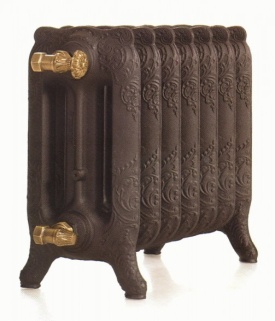 Рисунок 1 - Оригинальный чугунный радиатор в старинном оформлениеНа все иллюстрации должны быть ссылки в тексте. При ссылках на иллюстрации следует писать «... в соответствии с рисунком 1».Иллюстрации должны размещаться сразу после ссылки или на следующем листе (странице).При подготовке и написании реферата рекомендуется использование следующих учебников и учебных пособий:Барановский В.А. Слесарь-сантехник. Учебное пособие для учащихся колледжей и средних профессионально-технических училищ. - Ростов н/Д: Феникс, 2000.Белецкий Б.Ф. Справочник сантехника. – Ростов н/Д: Феникс, 2010.Орлов К.С. Монтаж и эксплуатация санитарно-технических, вентиляционных систем и оборудования. М.: Изд. центр «Академия», 2004.Орлов К.С. Материалы и изделия для санитарно-технических устройств и систем обеспечения микроклимата: Учебник. - М.: ИНФРА-М, 2005.Основин В.Н. Справочник по строительным материалам и изделиям. – Ростов н/Д: Феникс, 2008.Основин В.Н., Шуляков Л.В., Основина Л.Г. Справочник современных строительных материалов и конструкций. – Ростов-на-Дону: Феникс, 2010. – 432 с. Соколов Г.К. Технология и организация строительства. – М.: Издательский центр «Академия», 2013.Фокин С.В. Системы отопления, вентиляции и кондиционирования воздуха: устройство, монтаж и эксплуатация: учебное пособие/ С.В. Фокин, О.Н. Шпортько. – М.: Альфа - М.: ИНФРА-М, 2013.Интернет ресурсы (выбираются студентом самостоятельно).Критерии оценки реферата:соответствие содержания теме, 2 балла;глубина проработки материала, 2 балла; правильность и полнота использования источников, 2 балла; связность, логичность и грамотность составления, 2 балла; соответствие оформления требованиям, 2 балла.Перевод баллов в оценки:10 баллов соответсвуют – 5 (отлично);9-7 баллов соответсвует – 4 (хорошо);6-5 баллов соответствует – 3 (удовлетворительно).Защита реферата проводится на занятии при изучении соответствующей темы.Защита реферата предусматривает доклад по реферату не более 5-7 минут. Общая оценка за реферат выставляется с учетом оценок за работу и доклад.Критерии оценки доклада по рефератуОтлично – доклад соответствует всем требованиям. Тема раскрыта полностью, четко выражена авторская позиция, имеются логичные и обоснованные выводы. Работа выполнена с использованием широкого списка рекомендованной основной и дополнительной литературы, а также иной литературы; работа оформлена в соответствии с требованиями. Хорошо – в целом тема доклада раскрыта; выводы сформулированы, но недостаточно обоснованы; ответы студента нечеткие, с замечаниями. Работа оформлена в соответствии с требованиями. Удовлетворительно – тема доклада раскрыта слабо; выводы сформулированы, не полностью; список используемой литературы узкий. Имеются недостатки по оформлению работы. Неудовлетворительно – тема доклада не раскрыта; материал изложен без собственной оценки и выводов; отсутствуют ссылки на используемые источники. Имеются недостатки по оформлению работы.Приложение ГПример оформления титульного листатематического рефератаКраевое государственное бюджетноепрофессиональное образовательное учреждение«Минусинский сельскохозяйственный колледж»Способы разработки грунта реферат по дисциплине «Основы строительного производства»Выполнил:Студент гр. _______________________________ФИОПроверил:преподаватель Кулакова И.А.Приложение ДМетодические указания по оформлению презентацииСоздание материалов-презентаций – это вид самостоятельной работы студентов по созданию наглядных информационных пособий, выполненных с помощью мультимедийной компьютерной программы PowerPoint (приложение). Этот вид работы требует координации навыков студента по сбору, систематизации, переработке информации, оформления ее в виде подборки материалов, кратко отражающих основные вопросы изучаемой темы, в электронном виде. То есть создание материалов-презентаций расширяет методы и средства обработки и представления учебной информации, формирует у студентов навыки работы на компьютере.Материалы-презентации готовятся студентом в виде слайдов с использованием программы Microsoft Power Point.Затраты времени на создание презентаций зависят от степени трудности материала по теме, его объема, уровня сложности создания презентации, индивидуальных особенностей студента и определяются преподавателем.Ориентировочное время на подготовку – 3 часа.Количество слайдов адекватно содержанию (10-15 слайдов).Особо тщательно необходимо отнестись к оформлению презентации. На первом слайде обязательно представляется тема выступления и сведения об авторах. К слайдам предъявляются следующие требования: объем текста на слайде – не больше 7 строк; маркированный/нумерованный список содержит не более 7 элементов; отсутствуют знаки пунктуации в конце строк в маркированных и нумерованных списках; максимальное количество графической информации на одном слайде – 2 рисунка (фотографии, схемы и т.д.) с текстовыми комментариями (не более 2 строк к каждому);наиболее важная информация должна располагаться в центре экрана; в презентациях не принято ставить переносы в словах.  рекомендуется не злоупотреблять прописными буквами (они читаются хуже);размер шрифта – для заголовков - не меньше 24, для информации - не менее 18. Оптимальным вариантом представляется повторение первого слайда в конце презентации, поскольку это дает возможность еще раз напомнить слушателям тему выступления и имя докладчика и либо перейти к вопросам, либо завершить выступление.Критерии оценки презентации:соответствие содержания теме, 2 балла;глубина проработки материала, 2 балла; прослеживается обоснованная последовательность слайдов и информация на слайдах, 2 балла; соблюдены требования к первому и последнему слайдам, 1 балл; достаточное количество слайдов, 1 балла; соответствие оформления требованиям, 2 балла.Перевод баллов в оценки:10 баллов соответсвуют – 5 (отлично);9-7 баллов соответсвует – 4 (хорошо);6-5 баллов соответствует – 3 (удовлетворительно).Приложение ЕМетодические указания по подготовке к защите практической работыПо результатам практической работы студент должен оформить отчет и для ее защиты должен знать основные положения работы.Подготовка к защите практической работы включает в себя проработку конспектов занятий, учебной и специальной технической литературы.Методические указания по работе с учебником и конспектированию учебного материалаУчебник – основной и ведущий вид учебной литературы, книга, в которой систематически излагаются основы знаний в определенной области на современном уровне достижений науки и культурыРабота с учебной литературой развивает умения и навыки самостоятельно приобретать необходимые знания.Чтение учебной литературы нельзя сводить к механическому заучиванию текста. Различают два вида чтения: беглое ознакомление с книгой и медленное, вдумчивое чтение.Процесс работы с книгой условно можно разделить на четыре этапа:Просмотр учебного материала.Чтение материала.Конспектирование материала.Повторение прочитанного материала.Методические рекомендации о том, как работать с текстом конкретного параграфа учебника, можно сформулировать так: Внимательно прочитайте весь параграф.Внимательно прочитайте текст по частям (абзацам), выделите главное.Разберитесь с тем, что означают новые термины, названия, используйте для этого кроме учебника и словари.Тщательно изучите рисунки, схемы, фото, поясняющие данный текст.Внесите в тетрадь записи важных определений, терминов, названий.При чтении учебного материала необходимо выделить яркие примеры и факты, сравнить их с известными, мысленно дать им оценку.Изучаемая книга может представлять различную трудность, поэтому используются различные виды записи. Наиболее распространённой формой обработки прочитанного является план, простой и сложный, тезисы, выписки, конспекты.Конспектирование материалаКонспектирование – это связное, сжатое и последовательное письменное изложение содержания прочитанного. Один из видов конспекта — это письменная фиксация основных положений исходного текста. Он предполагает дословную запись, при которой сохраняется структура исходного текста. Такой вид конспекта называется текстуальным.В некоторых случаях информацию удобнее «сжать» и подать блоками, информационными схемами. Такой конспект называется схематическим.Третий вид конспекта предполагает сокращенную запись исходного текста в виде основных положений по плану.Основные требования к написанию конспекта:системность и логичность изложения материала;краткость;убедительность и доказательность.При конспектировании важно понять прочитанное (или услышанное) и перекодировать, «сжать» полученную информацию, но без искажения смысла.При составлении конспекта необходимо избегать многословия, излишнего цитирования, стремления сохранить систематическую особенность текста в ущерб его логике.Общий алгоритм конспектирования состоит в следующем:прочитать текст, уясните логику и последовательность изложения фактов, отметить в нем новые слова, непонятные места, имена, даты;сгруппировать материал по смысловым блокам;составить простой план следования смысловых частей; выяснить в словаре значение новых непонятных слов, выписать их в тетрадь или словарь в конце тетради;вторично прочитать текст, записать информацию в виде развернутого плана или схемы. Запись ведется своими словами, не переписывая текст. Важно стремиться к краткости;прочитать конспект еще раз, при необходимости доработать его.Критерии оценки защиты практической работы Отлично – выполнены все задания практической работы, отчет оформлен согласно требованиям, имеются логичные и обоснованные выводы, четко и без ошибок отвечает на контрольные вопросы, грамотно используя профессиональные термины.Хорошо – выполнены все задания практической работы, отчет оформлен согласно требованиям, понимает изучаемый материал при недочетах в использовании профессиональных терминов, отвечает на контрольные вопросы с замечаниями. Удовлетворительно – выполнены задания практической работы с замечаниями, выводы сформулированы, не полностью, ответил на контрольные вопросы с замечаниями. Неудовлетворительно – не выполнены или выполнены неправильно задания практической работы; неправильное понимание студентом или отсутствие понимания изучаемого материала.Введение 	34Задания для самостоятельного выполнения8Список использованной литературы17Приложение А. Методические указания по работе над сообщением18Приложение Б. Методические указания по составлению глоссария20Приложение В. Методические указания по подготовке и написанию реферата21Приложение Д. Методические указания по оформлению презентации26Приложение Е. Методические указания по подготовке к защите практической работы28Тема по рабочей программеТема самостоятельной работыВид самостоятельной работыТема 1.1. Классификация и свойства строительных материалов. Основные свойства лесоматериалов Основные свойства строительных материаловСоставление глоссарияТема 1.1. Классификация и свойства строительных материалов. Основные свойства лесоматериалов Достоинства и недостатки древесиныПодготовка сообщенияТема 1.2.  Природные и искусственные каменные материалыПриродные каменные материалы.Подготовка сообщенияТема 1.2.  Природные и искусственные каменные материалыИскусственные каменные материалы.Подготовка сообщенияТема 1.3.  Неорганические вяжущие материалы, бетоны и строительные растворыОрганические и неорганические вяжущие материалыПодготовка сообщенияТема 1.3.  Неорганические вяжущие материалы, бетоны и строительные растворыСтроительные растворыПодготовка сообщенияТема 1.3.  Неорганические вяжущие материалы, бетоны и строительные растворыБетоныПодготовка сообщенияТема 1.4. Теплоизоляционные и гидроизоляционные материалыТеплоизоляционные материалыПодготовка сообщенияТема 1.4. Теплоизоляционные и гидроизоляционные материалыГидроизоляционные материалыПодготовка сообщенияТема 1.5. Трубы и детали, применяемые при производстве санитарно-технических работКерамические трубы. Подготовка сообщенияТема 1.5. Трубы и детали, применяемые при производстве санитарно-технических работЧугунные трубы. Подготовка сообщенияТема 1.5. Трубы и детали, применяемые при производстве санитарно-технических работСтальные трубы. Подготовка сообщенияТема 1.5. Трубы и детали, применяемые при производстве санитарно-технических работПолипропиленовые трубы. Подготовка сообщенияТема 1.5. Трубы и детали, применяемые при производстве санитарно-технических работПластмассовые полиэтиленовые трубы. Подготовка сообщенияТема 1.5. Трубы и детали, применяемые при производстве санитарно-технических работСпособы соединения стальных, чугунных, полимерных труб. Подготовка и написание реферата (оформление мультимедийной презентации)Тема 1.5. Трубы и детали, применяемые при производстве санитарно-технических работИзучение и подбор сортамента полимерных труб для систем водоснабжения, отопления и водоотведенияПодготовка к защите практической работы.Тема 2.2. Разработка грунта и устройство оснований и фундаментовСпособы разработки грунта. Подготовка и написание реферата (оформление мультимедийной презентации)Тема 2.2. Разработка грунта и устройство оснований и фундаментовОсобенности производства земляных работ в зимнее время. Подготовка сообщенияТема 2.2. Разработка грунта и устройство оснований и фундаментовТехника безопасности при производстве земляных работ. Подготовка сообщенияТема 2.3. Бетонные работы и монтаж строительных конструкцийТехника безопасности при производстве монтажных работ.Подготовка сообщенияТема 2.4. Работы по устройству защитных и изоляционных покрытийИзоляционные работы в зимних условиях.Подготовка сообщенияТема 3.1.  Прокладка и монтаж наружных сетей водоснабжения и водоотведенияОпределение объемов земляных работ.Подготовка к защите практической работы.Тема 3.2. Прокладка и монтаж внутренних систем водоснабжения и водоотведения Замерные схемы для изготовления заготовок. Определение заготовительных длин деталейПодготовка к защите практической работы.Тема 3.2. Прокладка и монтаж внутренних систем водоснабжения и водоотведения Правила техники безопасности при монтаже систем водоснабжения и водоотведения. Подготовка сообщенияТема 3.3. Монтаж системы теплоснабженияСоставление эскиза элеваторного узла управления.Подготовка к защите практической работы.Тема 3.3. Монтаж системы теплоснабженияВиды и монтаж отопительных приборов. Подготовка и написание реферата (оформление мультимедийной презентации)Тема 3.4. Монтаж систем вентиляции и кондиционирования воздухаПравила техники безопасности при монтаже систем отопления и вентиляции.Подготовка сообщения